แนวทางการดูแลผู้ป่วยโรคไตเรื้อรังจังหวัดกำแพงเพชรพ.ศ.2559นพ.ศักดิ์ชัย  แก้วนำเจริญงานโรคไตกลุ่มงานอายุรกรรมโรงพยาบาลกำแพงเพชรคำจำกัดความของโรคไตเรื้อรังผู้ป่วยโรคไตเรื้อรัง  หมายถึง  ผู้ป่วยที่มีลักษณะอย่างใดอย่างหนึ่งในสองข้อต่อไปนี้ผู้ป่วยที่มีภาวะไตผิดปกตินานติดต่อกันเกิน 3 เดือน ทั้งนี้ผู้ป่วยอาจจะมีอัตรากรองของไต(glomerular filtration rate, GFR) ผิดปกติหรือไม่ก็ได้ ภาวะไตผิดปกติ หมายถึง มีลักษณะตามข้อใดข้อหนึ่งดังต่อไปนี้      1.1 ตรวจพบความผิดปกติจากการตรวจปัสสาวะอย่างน้อย 2 ครั้ง ในระยะเวลา 3 เดือน  ดังต่อไปนี้- Albuminuria (albumin-to-creatinine ratio (ACR) > 30 mg/g)- ตรวจพบเม็ดเลือดแดงในปัสสาวะ (hematuria)       1.2  ตรวจพบความผิดปกติทางรังสีวิทยา เช่น อัลตราซาว์นพบถุงน้ำในไต, นิ่ว, ไตพิการหรือไตข้า               เดียว       1.3  ตรวจพบความผิดปกติทางโครงสร้างหรือพยาธิสภาพจากผลการเจาะเนื้อเยื่อไต2.   ผู้ป่วยที่มี GFR น้อยกว่า 60 มล./ นาที/ 1.73 ตารางเมตร ติดต่อกันเกิน 3 เดือน โดยที่อาจจะตรวจพบหรือไม่พบว่ามีร่องรอยของไตผิดปกติก็ได้การแบ่งระยะของโรคไตเรื้อรังโรคไตเรื้อรังแบ่งได้เป็น 5 ระยะตามค่า eGFR และ  Albuminuriaตารางที่1 : การแบ่งระยะของโรคไตเรื้อรัง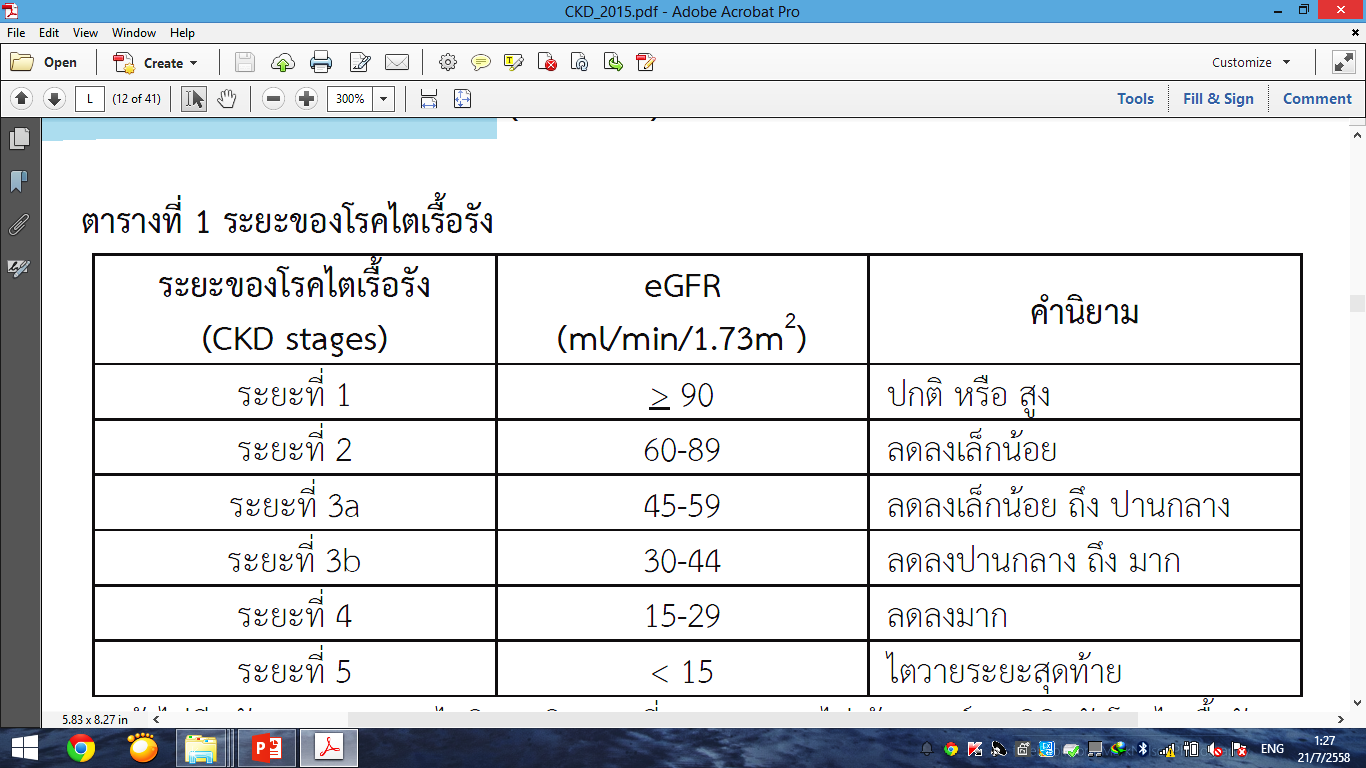 การแบ่งระยะ Albuminuria 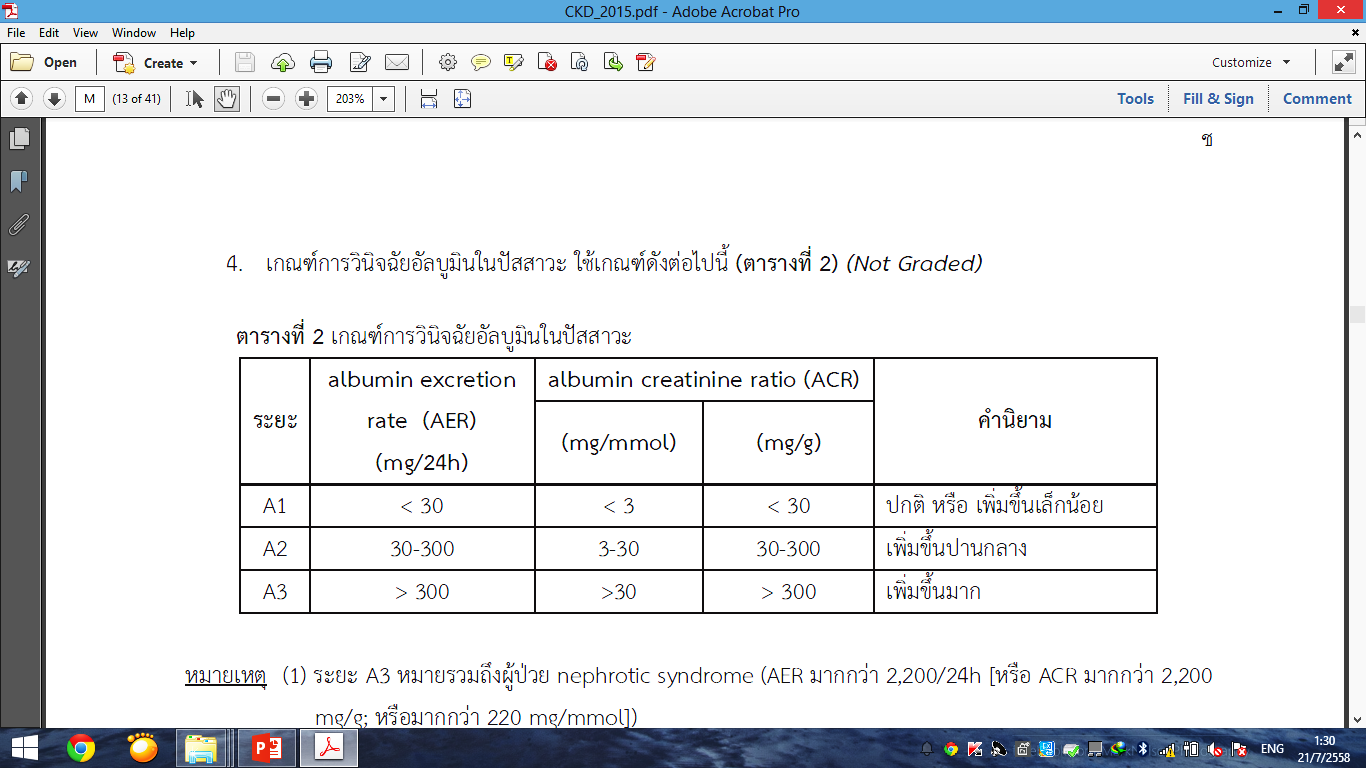 A3; include nephrotic syndrome ถ้าวัด albumin ในปัสสาวะไม่ได้ ให้ใช้ urine albumin strip ทดแทนได้ การตรวจคัดกรองผู้ป่วยโรคไตเรื้อรัง การคัดกรองโรคไตเรื้อรัง ทำได้โดยการประเมินค่าอัตราการกรองไต (estimated glomerularfiltration rate : eGFR) และการตรวจหาความผิดปกติของไตจากปัสสาวะ แนะนำให้ตรวจคัดกรองในผู้ที่มีความเสี่ยงสูงต่อการเป็นโรคไตเรื้อรังดังนี้1  โรคเบาหวาน2  โรคความดันโลหิตสูง3  มีประวัติโรคไตเรื้อรังในครอบครัว4  อายุมากกว่า 60 ปีขึ้นไป5  โรคแพ้ภูมิตนเองที่อาจก่อให้เกิดไตผิดปกติได้แก่ Vasculitis, SLE6  โรคหลอดเลือดหัวใจโรคหัวใจล้มเหลวโรคอัมพฤกษ์หรือเส้นเลือดหัวใจตีบ7  โรคติดเชื้อระบบทางเดินปัสสาวะส่วนบนซ้ำหลายครั้ง (> 3 ครั้ง/ปี)8  ตรวจพบนิ่วในระบบทางเดินปัสสาวะ9  มีไตพิการตั้งแต่กำเนิดหรือมีไตข้างเดียวหรือมีประวัติโรคไตในอดีต            10  ผู้ที่ได้รับยาแก้ปวดกลุ่ม NSAIDS หรือสารที่ทำลายไตเป็นประจำ (Nephrotoxic agents)11  มีโรคเก๊าท์หรือมีระดับยูริคในเลือดสูง12 ตรวจพบถุงน้ำในไตมากกว่า 3 ตำแหน่งขึ้นไปการประเมินผู้ป่วยโรคไตเรื้อรัง1.ประเมินค่า eGFR อย่างน้อยปีละ 1 ครั้ง ด้วยการตรวจ SCr วิธี emzymatic method และรายงานค่า eGFR ใน รายงานผลทางห้องปฏิบัติการ คำนวณด้วยสมการ “CKD-EPI (Chronic Kidney Disease Epidemiology Collaboration) equation” ดังแสดงในตารางที่ 2ตารางที่ 2 : การคำนวณค่าeGFRด้วยสูตร CKD-EPI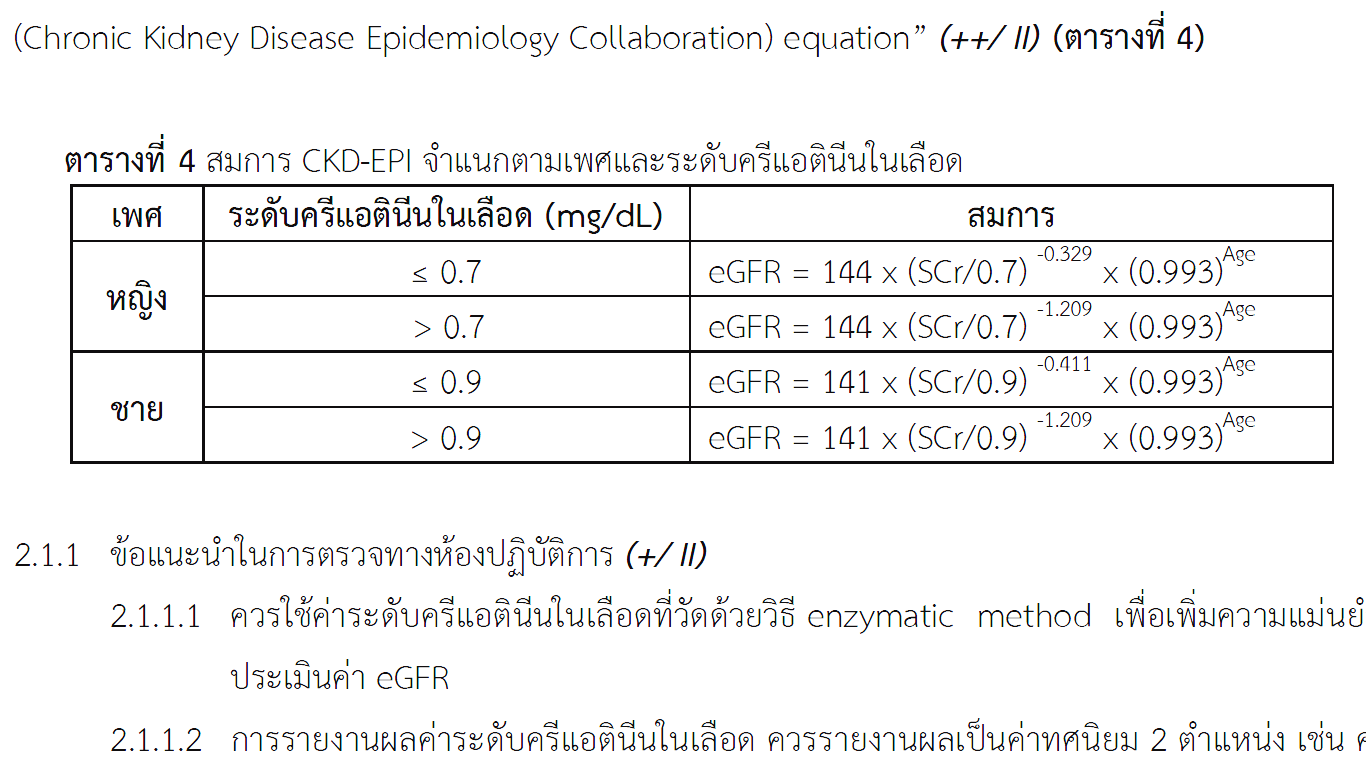 2.ส่งตรวจ Urinalysis (hematuria, proteinuria)Proteinuria + pyuria >> urinary tract infection >> Rx UTI ก่อนส่ง protein-to-creatinine ratio, PCR)3.ประเมินลักษณะทางคลินิก เพื่อหาสาเหตุของโรคไตที่รักษาให้หายได้ เช่น Urinary tract abnormalitiesHeart failureSepsisDehydration วัด BP และตรวจร่างกายด้วยวิธีการคลำกระเพาะปัสสาวะ 4.ไม่เคยมีประวัติโรคไตมาก่อน ควรส่ง SCr และ eGFR ซ้ำภายใน 7 วัน เพื่อค้นหาโรคที่อาจทำให้เกิด acute kidney injury 5.แนะนำให้เข้ารับการดูแลผู้ป่วย CKD ณ สถานพยาบาลนั้นๆ อย่างต่อเนื่องการติดตามระดับการทำงานของไตในผู้ป่วยโรคไตเรื้อรังผู้ป่วยโรคไตเรื้อรังทุกรายควรมีการติดตามระดับการทำงานของไตโดยการตรวจเลือดวัดค่า SCrแล้วนำมาคำนวณค่า eGFRและตรวจปัสสาวะเพื่อติดตามผลการรักษาโดยมีความถี่ในการตรวจแบ่งตามระยะของโรคไตเรื้อรังได้ดังตารางที่ 3ตารางที่ 3: ความถี่ในการติดตามระดับการทำงานของไตข้อควรพิจารณา     •  ผู้ป่วยโรคไตเรื้อรังรายใหม่ ที่แพทย์เริ่มให้ยาลดความดันโลหิต ควรนัดตรวจติดตามอย่างใกล้ชิดจนกว่า         ระดับความดันโลหิตและระดับการทำงานของไตจะคงที่     •  ผู้ป่วยโรคไตเรื้อรังควรได้รับการประเมินระดับการทำงานของไตทุกครั้ง ในกรณีที่เจ็บป่วยหรือก่อนผ่าตัด      • ผู้ป่วยโรคไตเรื้อรังระยะที่ 5 ที่มีอาการบวมหรืออ่อนเพลีย ให้ติดตามอย่างใกล้ชิดขึ้นอยู่กับดุลยพินิจของ           แพทย์เกณท์การส่งปรึกษาหรือส่งต่อผู้ป่วยพบอายุรแพทย์โรคไต 
1. CKD ที่ eGFR< 20 มล./นาที/1.73 ตารางเมตร 2. ผู้ป่วยที่มีภาวะไตวายเฉียบพลัน
3. Persistant hematuria และหาสาเหตุไม่ได้4. ผู้ป่วยที่มีภาวะ nephritic หรือ nephrotic syndrome5 .ผู้ป่วยที่มีโรคไตเรื้อรังจากพันธุกรรม 6. ผู้ป่วยที่มีความผิดปกติของเกลือแร่อย่างต่อเนื่อง  ข้อมูลสำคัญในการส่งต่อผู้ป่วยประวัติการเจ็บป่วยอาการทางระบบทางเดินปัสสาวะประวัติการได้รับยา (โดยเฉพาะยา  ACEIs/ ARBs, NSAID, antibiotic, contrast media)ผลเลือดและผลการตรวจปัสสาวะเช่น CBC, Cr, eGFR ในอดีตและปัจจุบัน, BUN, K, Albumin, lipid, HbA1C ในผู้ป่วยโรคเบาหวานเกณท์การส่งผู้ป่วยออกจากคลินิกโรคไต ผู้ป่วย End state renal disease ที่วางแผนการรักษาแบบ palliative careการชะลอการเสื่อมของไตแนวทางการควบคุมความดันโลหิตสูงและลดปริมาณโปรตีนในปัสสาวะในผู้ป่วยไตเรื้อรังผู้ป่วยโรคไตเรื้อรังที่มีความดันโลหิตสูงควรได้รับยา ACEI หรือ ARB เป็นยาตัวแรกเป้าหมายของระดับความดันโลหิตที่ต้องการในรายที่ albuminuria < 30 mg/day คือ < 140/90 mmHg และสำหรับในรายที่ albuminuria > 30 mg/day คือ < 130/80 ข้อห้าม ของการใช้ยา ACEI และ/ หรือ ARB คือ ภาวะการตั้งครรภ์ภาวะหลอดเลือดแดงของไตตีบสองข้างเคยมีประวัติแพ้ยาแบบ angioedema และภาวะโปแตสเซียมในเลือดสูงมากกว่า 5.5 มก./ดล.ควรพิจารณาลดหรือหยุดยา ACEI และ/หรือ ARB เมื่อระดับครีอะตินีนในเลือดเพิ่มขึ้นมากกว่าหรือเท่ากับร้อยละ 30 หลังจากได้รับยาภายในระยะเวลา 6-8 สัปดาห์และควรใช้ยาอย่างระมัดระวังในผู้ป่วยที่มีระดับครีอะตินีน  ในเลือดมากกว่า 3.0 มก./ดล.สำหรับการเลือกใช้ยาขับปัสสาวะในผู้ป่วยโรคไตเรื้อรัง ควรเลือกใช้ยาขับปัสสาวะกลุ่ม thiazide ในผู้ป่วยไตเรื้อรังที่มีการทำงานของไตมากกว่าหรือเท่ากับ 30 มล./ นาที/ 1.73 ตารางเมตร  ส่วนยาขับปัสสาวะ loop diuretics เลือกใช้ในผู้ป่วยไตเรื้อรังที่มีการทำงานของไตน้อยกว่า 30 มล./นาที/1.73 ตารางเมตรการควบคุมระดับน้ำตาลในเลือดสำหรับผู้ป่วยเบาหวานที่มีโรคไตเรื้อรัง           ผู้ป่วยเบาหวานควรได้รับการดูแลด้านต่างๆแบบองค์รวม เพื่อชะลอการเสื่อมของไตและลดความเสี่ยงในการเกิดโรคหัวใจและหลอดเลือดดังที่แสดงในตารางและแผนภูมิดังนี้แสดงเป้าหมายการรักษาผู้ป่วยเบาหวานการใช้ยาลดระดับน้ำตาลในเลือดในผู้ป่วยเบาหวานที่มีโรคไตเรื้อรัง1. Metformin แนะนำให้ลดขนาดยาลงครึ่งหนึ่ง เมื่อ eGFR อยู่ในช่วง 30-60 มล./ นาที/ 1.73 ตารางเมตร และไม่ควรใช้ยากลุ่มนี้เมื่อ eGFR น้อยกว่า 30 มล./ นาที/ 1.73 ตารางเมตร2. Glibenclamide ไม่แนะนำถ้า GFR  น้อยกว่า 30 มล./นาที/1.73 ตารางเมตร.3. Glipizide สามารถใช้กับผู้ป่วยโรคไตวายเรื้อรังโดยไม่ต้องปรับขนาดยาแต่ต้องระวังในผู้ป่วยที่ eGRF  น้อยกว่า 10 มล./นาที/1.73 ตารางเมตร4. Insulin  เป็นยาที่ใช้เริ่มในผู้ป่วยเบาหวานชนิดที่ 1 หรือเบาหวานชนิดที่ 2 เมื่อมีระดับน้ำตาลในเลือดสูงมาก ได้แก่ HbA1C มากกว่า 10 ระดับน้ำตาลในพลาสมาก่อนอาหารเช้ามากว่า 250 มก./ดล.หรือใช้อินซูลินร่วมกับการรับประทานยา ในกรณีที่ไม่สามารถควบคุมระดับน้ำตาลได้ตามเป้าด้วยยา 2 ชนิด อินซูลินเหมาะสมสำหรับผู้ป่วยโรคไตเรื้อรัง โดยเฉพาะผู้ป่วยที่GRF น้อยกว่า 30 มล./นาที/17.3 ตร.ม.แนวทางการดูแลรักษาผู้ป่วยโรคไตวายเรื้อรังที่มีไขมันในเลือดสูง1. ผู้ป่วยโรคไตเรื้อรังควรตรวจหาภาวะไขมันในเลือดผิดปกติ (dyslipidemia) ทุกราย 	1.1 การตรวจหาภาวะไขมันในเลือดผิดปกติประกอบไปด้วยการตรวจหาTotal cholesterol, low density lipoprotein (LDL), high density lipoprotein (HDL) และTriglycerides (TG)  ควรงดอาหารอย่างน้อย 12 ชั่วโมงก่อนการเจาะเลือดวัดระดับไขมันหรืออาจคำนวณได้จากสูตรLDL = Cholesterol – HDL – (Triglyceride/5)การตรวจระดับไขมันควรตรวจตั้งแต่แรกวินิจฉัยว่าเป็นโรคไตเรื้อรังและตรวจซ้ำหลังจากนั้น 2-3 เดือนเพื่อยืนยันค่าที่ตรวจครั้งแรกต่อไปควรตรวจอย่างน้อยปีละ1ครั้งแต่ถ้ามีการเปลี่ยนแปลงการรักษา เช่น มีการปรับยาลดไขมันหรือมีปัจจัยอื่นๆที่อาจมีผลกระทบต่อระดับไขมันควรตรวจถี่ขึ้นเป็นทุก 2-3 เดือน ขนาดของยาลดไขมันต่อวันที่แนะนำในผู้ป่วยโรคไตเรื้อรัง ดังตารางที่ 4ตารางสรุปความรุนแรง และข้อแนะนำในการรักษาโรคไตเรื้อรังตามระยะระยะ		ลักษณะโรค			GFR		ข้อควรปฏิบัติ1		Kidney damage		>90		Early diagnosis		Normal or increased GFR			Delay progression								CVD risk reduction2		Kidney damage		60-89		Delay progression		Mild decreased GFR3		Moderate decreased GFR	30-59		Treat complication4		Severe decreased GFR	15-29		Renal replacement therapy								Preparation5		End stage renal disease	<15		Renal replacement therapyการลดภาวะแทรกซ้อนของโรคไตเรื้อรัง  1. ภาวะขาดสารอาหารควรได้พลังงานจากอาหาร  35 kcal/kg/d.  (อายุมากกว่า 60 ปี  30 kcal/kg/d.)รักษาระดับอัลบูมินในเลือด > 3.5 mg/dl.รับประทานอาหารที่มีโปแตสเซียมต่ำ 2. ความผิดปกติของแคลเซียม และฟอสเฟตผู้ป่วยโรคไตเรื้อรังระยะที่ 4-5 ประเมิน serum calcium และ phosphate ทุก 3-6 เดือนSerum corrected calcium 9-10.5 mg/dl.Serum phosphate 2.5-4.5 mg/dlควบคุมอาหาร รวมทั้งพิจารณาให้ยาเสริมแคลเซียม และยา phosphate binder 3.ภาวะโลหิตจางควบคุมระดับ Hemoglobin ที่ 10-11 g/dl.พิจารณาให้ยา erythropoietin ถ้าไม่มีข้อห้ามถ้าขาดธาตุเหล็กให้ยาเหล็กในรูปรับประทาน หรือ รูปยาฉีดควรได้รับเลือดเมื่อมีเหตุจำเป็นเท่านั้น  4. การดูแลภาวะเป็นกรดในผู้ป่วยโรคไตเรื้อรัง         ผู้ป่วยโรคไตเรื้อรัง ควรตรวจระดับ serum bicarbonate ดังนี้          ระยะที่ 1-2  ตรวจอย่างน้อยทุก 1 ปี          ระยะที่ 3     ตรวจอย่างน้อยทุก 6 เดือน          ระยะที่ 4-5    ตรวจอย่างน้อยทุก 3 เดือน          ให้ยา sodium bicarbonate รับประทาน ให้ระดับในเลือด  22-24 mEq/L   5. หลีกเลี่ยงยาหรือสารพิษที่ทำลายไต2. การลดความเสี่ยงและการคัดกรองโรคหัวใจและหลอดเลือด-ตรวจ EKG/CXR ทุก 1 ปี ในผู้ป่วยโรคไต3.ข้อบ่งชี้การเริ่มบำบัดทดแทนไต1. ผู้ป่วยมีระดับ eGFR น้อยกว่าหรือเท่ากับ 6 มล./นาที/1.73 ตารางเมตร และไม่พบเหตุที่ทำให้ไตเสื่อมการทำงานชั่วคราว2. ผู้ป่วยโรคไตในระยะที่ 5 ที่มีระดับ eGFR มากกว่า 6 มล./ นาที/1.73 ตารางเมตร แต่มีภาวะแทรกซ้อนที่เกิดโดยตรงจากโรคไต  เรื้อรังซึ่งไม่ตอบสนองต่อการรักษาด้วยวิธีปกติ และอาจเป็นอันตราย รุนแรงต่อผู้ป่วย อย่างใดอย่างหนึ่งดังต่อไปนี้      2.1 ภาวะน้ำและเกลือเกินในร่างกาย จนเกิดภาวะหัวใจ วาย หรือความดันโลหิตสูงควบคุมไม่ได้      2.2 ระดับโปแตสเซียมในเลือดสูง เลือดเป็นกรด หรือ ฟอสเฟตในเลือดสูง      2.3 ระดับความรู้สึกตัวลดลง หรืออาการชักกระตุกจาก ภาวะยูรีเมีย      2.4 เยื่อหุ้มปอดหรือเยื่อหุ้มหัวใจอักเสบจากภาวะยูรีเมีย      2.5 คลื่นไส้อาเจียน เบื่ออาหาร น้ำหนักลดลง หรือมี ภาวะทุพโภชนาการ4.การบำบัดทดแทนไตเทียม ปัจจุบันมี 3 วิธี  - การฟอกเลือดด้วยเครื่องไตเทียม  - การล้างไตทางช่องท้อง  - การปลูกถ่ายไต5. การดูแลแบบประคับประคอง (palliative care) ในผู้ป่วยที่ไม่เลือกการบำบัดทดแทนไต หรือไม่มีความพร้อมในการบำบัดทดแทนไต โดยมีเกณฑ์พิจารณาดังนี้    - eGFR < 6 มล./ นาที/1.73 ตารางเมตร    - ผู้ป่วย และ/หรือญาติตัดสินใจเลือก    - มีโรคร่วม ที่การพยากรณ์โรคไม่ดี เช่น CHF ,C.A., Advance liver cirrhosis    -  เป็นผู้ป่วยติดเตียง หรือช่วยตนเองไม่ได้      - มีอายุมากกว่า 70 ปี     - แพทย์วินิจฉัย      ระบบการดูแลแบบประคับประคอง        เมื่อแพทย์วินิจฉัยให้ดูแลแบบประคับประคอง  ในกรณีผู้ป่วยนอนรักษาในโรงพยาบาลจะมีพยาบาลในหอผู้ป่วยในดำเนินการให้การดูแลแบบประคับประคองตามแนวทางของโรงพยาบาลกำแพงเพชร และถ้าเป็นผู้ป่วยนอกใน CKD clinic พยาบาลประจำ CKD clinic จะเป็นผู้บันทึกข้อมูลผู้ป่วยในแบบบันทึก เพื่อส่งให้ทีมผู้ดูแลแบบประคับประคอง ดำเนินการดูแลแบบประคับประคองตามแนวทางของโรงพยาบาลกำแพงเพชรต่อไป------------------------------------------------------------------------------------------------------------------------------------------เอกสารอ้างอิงคำแนะนำสำหรับการดูแลผู้ป่วยโรคไตเรื้อรังก่อนการบำบัดทดแทนไต สมาคมโรคไตแห่งประเทศไทย พ.ศ. 2558KDIGO 2012 Clinical Practice Guideline for the Evaluation and Management of Chronic Kidney Disease volume 3 | issue 1 | JANUARY 2013 www.kidney-international.org คู่มือการจัดการดูแลผู้ป่วยโรคไตเรื้อรังระยะเริ่มต้นสมาคมโรคไตแห่งประเทศไทยและสำนักงานหลักประกันสุขภาพแห่งชาติ พ.ศ. 2555  การฟอกเลือดด้วยเครื่องไตเทียม Hemodialysis Clinical Practice Recommendation สมาคมโรคไตแห่งประเทศไทย พ.ศ. 2557ระยะความถี่ในการติตตาม (เดือน)1-2123a-3b64453ค่าชี้วัดการดูแลรักษาผู้ป่วยเบาหวานเป้าหมายระดับน้ำตาลสะสมในเลือด ( HbA1c)น้อยกว่าร้อยละ 7ระดับน้ำตาลก่อนอาหารเช้า งดอาหารอย่างน้อย 8ชม.70-130 มก./ดล.ระดับน้ำตาลสูงสุดหลังรับประทานอาหาร 1-2 ชม.น้อยกว่า180มก./ดล.ระดับความดันโลหิตน้อยกว่า 130/80ระดับอัลบูมินในปัสสาวะน้อยกว่า 30มก./วันระดับ LDLน้อยกว่า 100มก./ดล.  น้อยกว่า 70 มก./ดล.ถ้ามีโรคหัวใจและหลอดเลือดระดับ TGน้อยกว่า 150 มก./ดลยาeGFR 60-90eGFR 15-60eGFR < 15Simvastatin20-80 mg10-40 mg10-40 mgAtovastatin10-80 mg10-80 mg10-80 mgEzitimibe10 mg10 mg10 mgGemfibrozil600mg bid600mg bidไม่ควรใช้Fenofibrateลดลง 50%ลดลง 25%ไม่ควรใช้